Lesson 3Goal: Solve problems involving surface area calculations using  Imperial & SI measurements.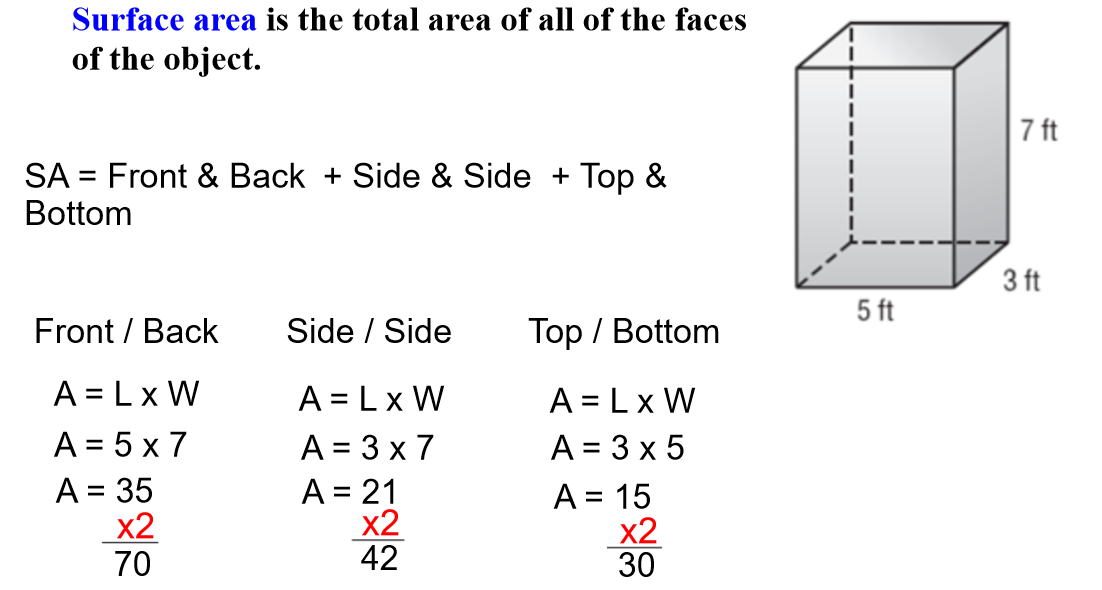 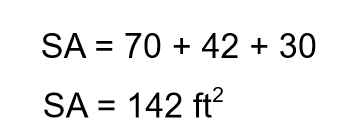 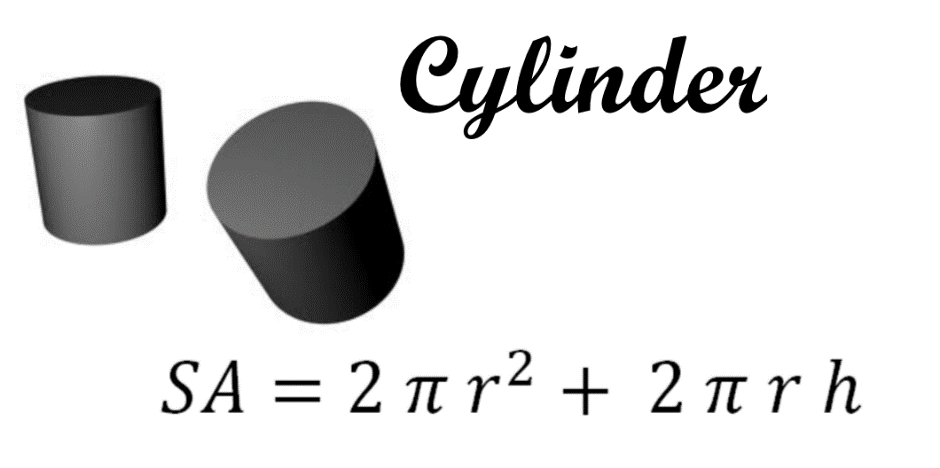 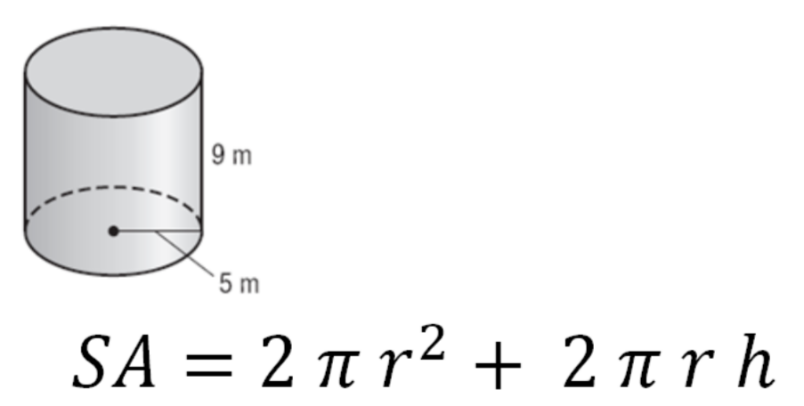 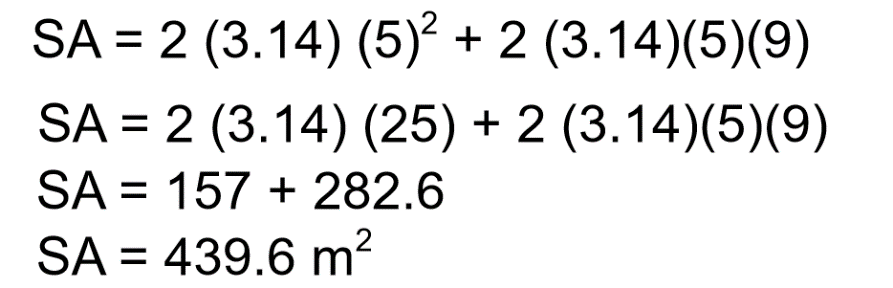 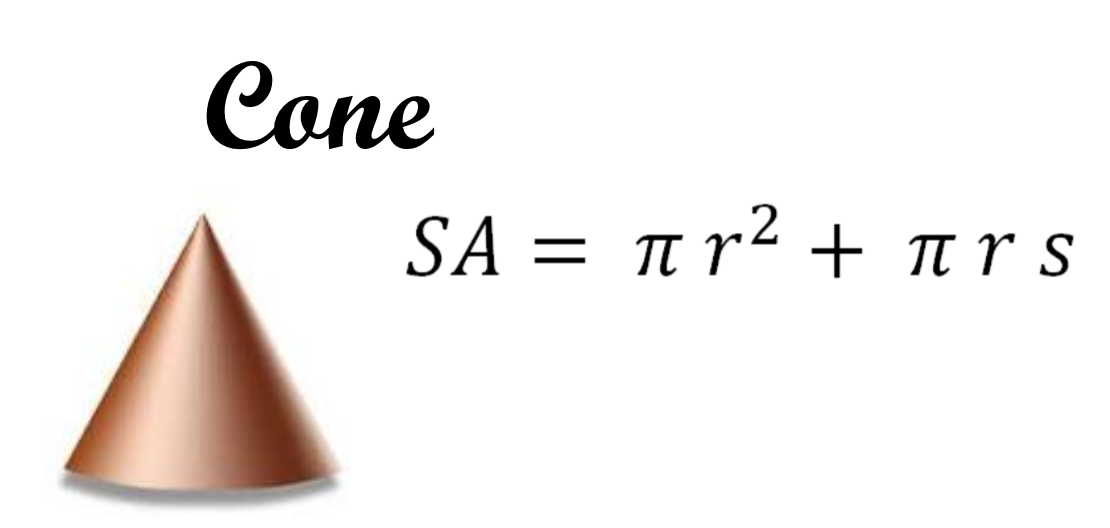 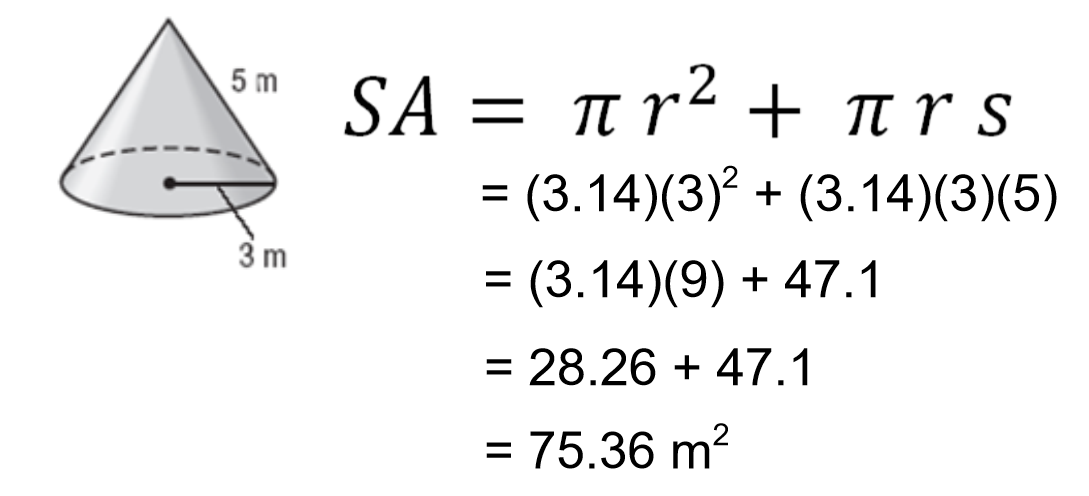 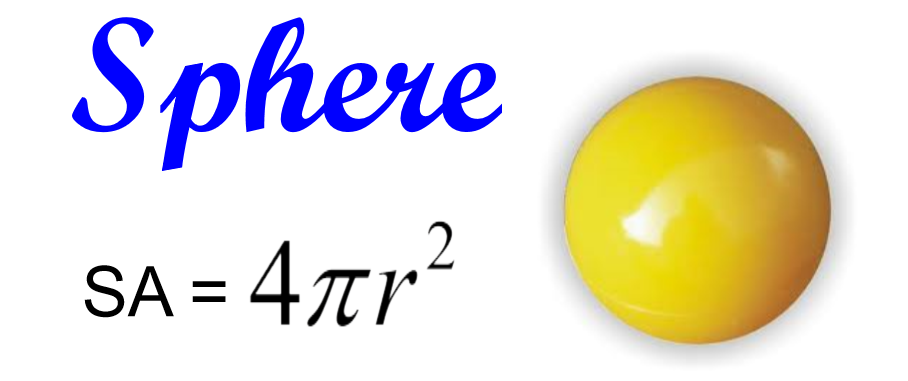 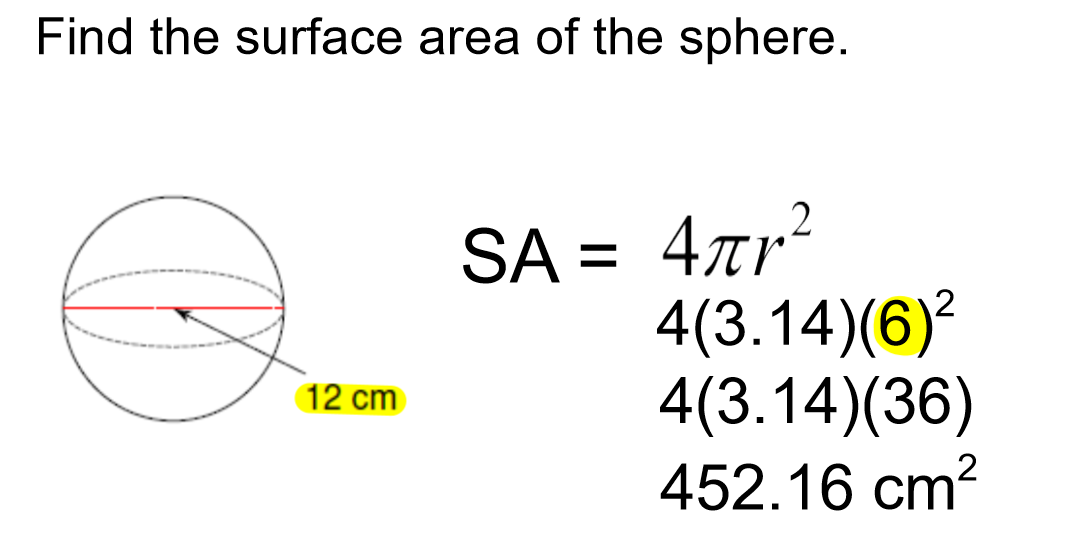 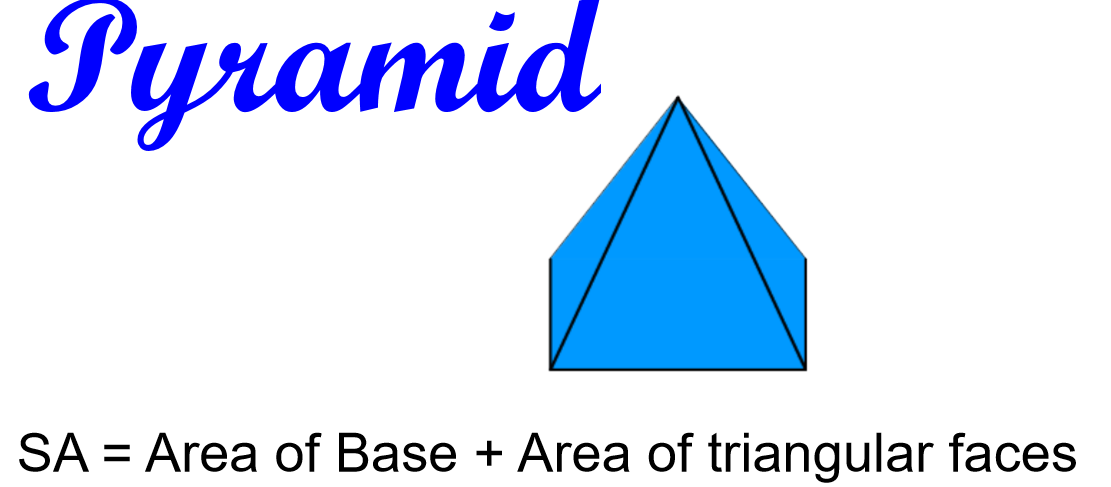 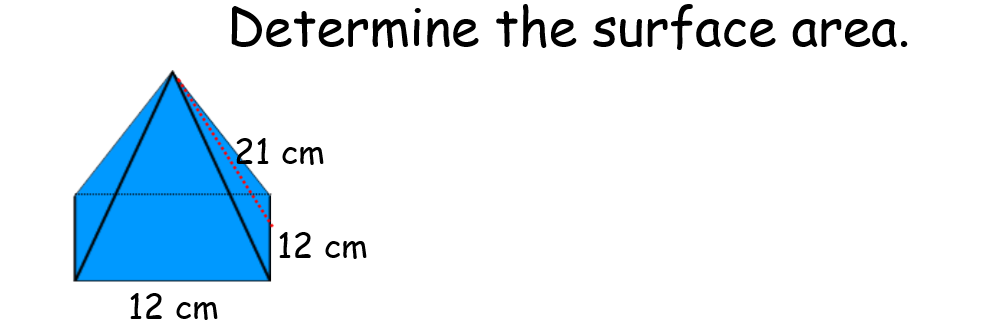 Surface area  =  Area of the base (square) + area of the triangular faces                        = side x side +  4 x ( base x slant height / 2)                       = 12 x 12 + 4 x ( 12 x 21 / 2)                      = 144 +  4 x 126                      = 144 + 504                     = 648 cm2Book Practice questions p. 171-172 #1, 3,4 & 5